КАРТОЧКА N 34УЧЕТА СОБАКИ БЕЗ ВЛАДЕЛЬЦЕВ(заполняется на каждое животное)Местонахождение: г. Артемовский, ул. Куйбышева, 8                         "07" мая 2020г.Организацией ООО «Специализированная служба»в лице бригадира Никитина Алексея Владимировичапроизведен  отлов  и  транспортировка  отловленной  собаки без владельца  сиспользованием  транспортного средства: марка лада ларгус фургон гос. номер В942МЕкатегория животного: собакаПол животного: кобельДата поступления в пункт временного содержания: в тот же деньПорода беспороднаяОкрас черныйШерсть короткаяУши не купированыХвост не купированРазмер 35*55 смПримерный возраст 3 годаОсобые приметы ____________________________________________________________Признаки  (отличительные  знаки),  свидетельствующие о наличии собственника(при их наличии) __________________________________________________________Адрес и описание места отлова: Ирбитский район, п. Курьинский2.   Осуществлена   передача   собаки без владельцев на  временное содержание: _________________________________________________________________                  (Ф.И.О. частного лица, наименование организации)3. "_____" ________________ г. животное передано собственнику___________________________________________________________________________             (Ф.И.О. частного лица, наименование организации)4. "06" июня 2020 г. животное передано в собственностьКрылова Антонина Геннадьевна  (Ф.И.О. частного лица, наименование организации)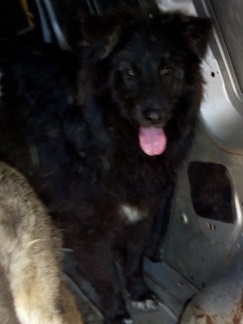 Ответственный по Приюту    ________________/Д.А. Слюсаренко/КАРТОЧКА N 35УЧЕТА СОБАКИ БЕЗ ВЛАДЕЛЬЦЕВ(заполняется на каждое животное)Местонахождение: г. Артемовский, ул. Куйбышева, 8                         "07" мая 2020г.Организацией ООО «Специализированная служба»в лице бригадира Никитина Алексея Владимировичапроизведен  отлов  и  транспортировка  отловленной  собаки без владельца  сиспользованием  транспортного средства: марка лада ларгус фургон гос. номер В942МЕкатегория животного: собакаПол животного: сукаДата поступления в пункт временного содержания: в тот же деньПорода беспороднаяОкрас рыже-белыйШерсть короткаяУши не купированыХвост не купированРазмер 30*50 смПримерный возраст 1 годОсобые приметы ____________________________________________________________Признаки  (отличительные  знаки),  свидетельствующие о наличии собственника(при их наличии) __________________________________________________________Адрес и описание места отлова: Ирбитский район, с. Ключи2.   Осуществлена   передача   собаки без владельцев на  временное содержание: _________________________________________________________________                  (Ф.И.О. частного лица, наименование организации)3. "_____" ________________ г. животное передано собственнику___________________________________________________________________________             (Ф.И.О. частного лица, наименование организации)4. "06" июня 2020 г. животное передано в собственностьХанков Александр Валерьевич  (Ф.И.О. частного лица, наименование организации)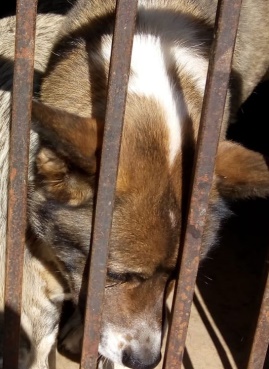 Ответственный по Приюту    ________________/Д.А. Слюсаренко/КАРТОЧКА N 36УЧЕТА СОБАКИ БЕЗ ВЛАДЕЛЬЦЕВ(заполняется на каждое животное)Местонахождение: г. Артемовский, ул. Куйбышева, 8                         "07" мая 2020г.Организацией ООО «Специализированная служба»в лице бригадира Никитина Алексея Владимировичапроизведен  отлов  и  транспортировка  отловленной  собаки без владельца  сиспользованием  транспортного средства: марка лада ларгус фургон гос. номер В942МЕкатегория животного: собакаПол животного: кобельДата поступления в пункт временного содержания: в тот же деньПорода беспороднаяОкрас белыйШерсть короткаяУши не купированыХвост не купированРазмер 40*55 смПримерный возраст 4 годаОсобые приметы ____________________________________________________________Признаки  (отличительные  знаки),  свидетельствующие о наличии собственника(при их наличии) __________________________________________________________Адрес и описание места отлова: Ирбитский район, с. Ключи2.   Осуществлена   передача   собаки без владельцев на  временное содержание: _________________________________________________________________                  (Ф.И.О. частного лица, наименование организации)3. "_____" ________________ г. животное передано собственнику___________________________________________________________________________             (Ф.И.О. частного лица, наименование организации)4. "06" июня 2020 г. животное передано в собственностьХанков Александр Валерьевич   (Ф.И.О. частного лица, наименование организации)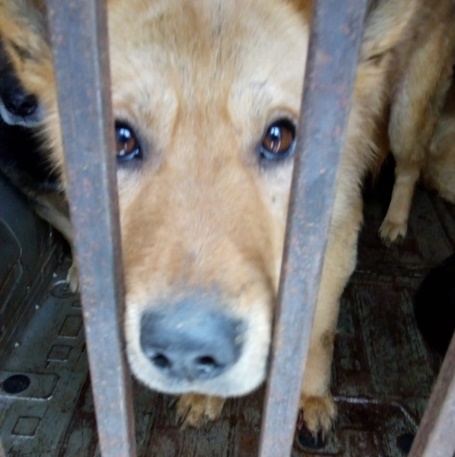 Ответственный по Приюту    ________________/Д.А. Слюсаренко/КАРТОЧКА N 37УЧЕТА СОБАКИ БЕЗ ВЛАДЕЛЬЦЕВ(заполняется на каждое животное)Местонахождение: г. Артемовский, ул. Куйбышева, 8                         "07" мая 2020г.Организацией ООО «Специализированная служба»в лице бригадира Никитина Алексея Владимировичапроизведен  отлов  и  транспортировка  отловленной  собаки без владельца  сиспользованием  транспортного средства: марка лада ларгус фургон гос. номер В942МЕкатегория животного: собакаПол животного: кобельДата поступления в пункт временного содержания: в тот же деньПорода беспороднаяОкрас бело-серыйШерсть короткаяУши не купированыХвост не купированРазмер 35*55 смПримерный возраст 1,5 годаОсобые приметы ____________________________________________________________Признаки  (отличительные  знаки),  свидетельствующие о наличии собственника(при их наличии) __________________________________________________________Адрес и описание места отлова: Ирбитский район, д. Девяшина2.   Осуществлена   передача   собаки без владельцев на  временное содержание: _________________________________________________________________                  (Ф.И.О. частного лица, наименование организации)3. "_____" ________________ г. животное передано собственнику___________________________________________________________________________             (Ф.И.О. частного лица, наименование организации)4. "06" июня 2020 г. животное передано в собственностьХанков Александр Валерьевич   (Ф.И.О. частного лица, наименование организации)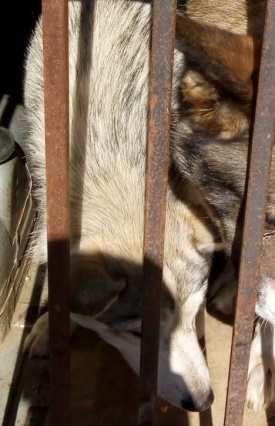 Ответственный по Приюту    ________________/Д.А. Слюсаренко/КАРТОЧКА N 38УЧЕТА СОБАКИ БЕЗ ВЛАДЕЛЬЦЕВ(заполняется на каждое животное)Местонахождение: г. Артемовский, ул. Куйбышева, 8                         "12" мая 2020г.Организацией ООО «Специализированная служба»в лице бригадира Никитина Алексея Владимировичапроизведен  отлов  и  транспортировка  отловленной  собаки без владельца  сиспользованием  транспортного средства: марка лада ларгус фургон гос. номер В942МЕкатегория животного: собакаПол животного: кобельДата поступления в пункт временного содержания: в тот же деньПорода беспороднаяОкрас рыжийШерсть короткаяУши не купированыХвост не купированРазмер 30*40 смПримерный возраст до годаОсобые приметы ____________________________________________________________Признаки  (отличительные  знаки),  свидетельствующие о наличии собственника(при их наличии) __________________________________________________________Адрес и описание места отлова: Ирбитский район, д. Речкалова2.   Осуществлена   передача   собаки без владельцев на  временное содержание: _________________________________________________________________                  (Ф.И.О. частного лица, наименование организации)3. "_____" ________________ г. животное передано собственнику___________________________________________________________________________             (Ф.И.О. частного лица, наименование организации)4. "11" июня 2020 г. животное передано в собственностьМифтахутдинов Максим Камилович  (Ф.И.О. частного лица, наименование организации)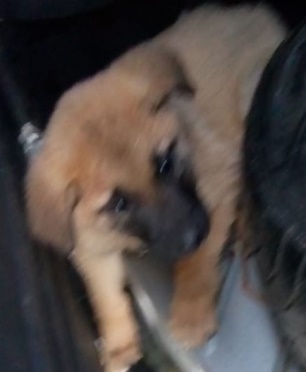 Ответственный по Приюту    ________________/Д.А. Слюсаренко/КАРТОЧКА N 39УЧЕТА СОБАКИ БЕЗ ВЛАДЕЛЬЦЕВ(заполняется на каждое животное)Местонахождение: г. Артемовский, ул. Куйбышева, 8                         "12" мая 2020г.Организацией ООО «Специализированная служба»в лице бригадира Никитина Алексея Владимировичапроизведен  отлов  и  транспортировка  отловленной  собаки без владельца  сиспользованием  транспортного средства: марка лада ларгус фургон гос. номер В942МЕкатегория животного: собакаПол животного: кобельДата поступления в пункт временного содержания: в тот же деньПорода беспороднаяОкрас серыйШерсть короткаяУши не купированыХвост не купированРазмер 30*40 смПримерный возраст до годаОсобые приметы ____________________________________________________________Признаки  (отличительные  знаки),  свидетельствующие о наличии собственника(при их наличии) __________________________________________________________Адрес и описание места отлова: Ирбитский район, д. Речкалова2.   Осуществлена   передача   собаки без владельцев на  временное содержание: _________________________________________________________________                  (Ф.И.О. частного лица, наименование организации)3. "_____" ________________ г. животное передано собственнику___________________________________________________________________________             (Ф.И.О. частного лица, наименование организации)4. "11" июня 2020 г. животное передано в собственностьСтупин Андрей Николаевич  (Ф.И.О. частного лица, наименование организации)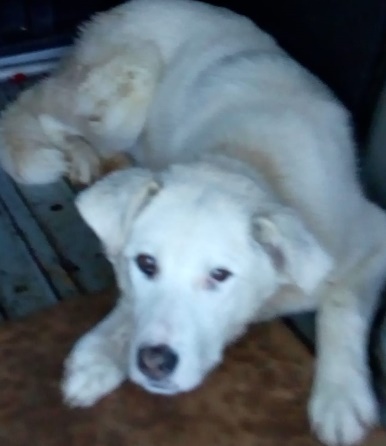 Ответственный по Приюту    ________________/Д.А. Слюсаренко/КАРТОЧКА N 40УЧЕТА СОБАКИ БЕЗ ВЛАДЕЛЬЦЕВ(заполняется на каждое животное)Местонахождение: г. Артемовский, ул. Куйбышева, 8                         "12" мая 2020г.Организацией ООО «Специализированная служба»в лице бригадира Никитина Алексея Владимировичапроизведен  отлов  и  транспортировка  отловленной  собаки без владельца  сиспользованием  транспортного средства: марка лада ларгус фургон гос. номер В942МЕкатегория животного: собакаПол животного: сукаДата поступления в пункт временного содержания: в тот же деньПорода беспороднаяОкрас рыжийШерсть короткаяУши не купированыХвост не купированРазмер 35*55 смПримерный возраст 1,5 годаОсобые приметы ____________________________________________________________Признаки  (отличительные  знаки),  свидетельствующие о наличии собственника(при их наличии) __________________________________________________________Адрес и описание места отлова: Ирбитский район, п. Зайково2.   Осуществлена   передача   собаки без владельцев на  временное содержание: _________________________________________________________________                  (Ф.И.О. частного лица, наименование организации)3. "_____" ________________ г. животное передано собственнику___________________________________________________________________________             (Ф.И.О. частного лица, наименование организации)4. "11" июня 2020 г. животное передано в собственностьБулыгин Иван Александрович  (Ф.И.О. частного лица, наименование организации)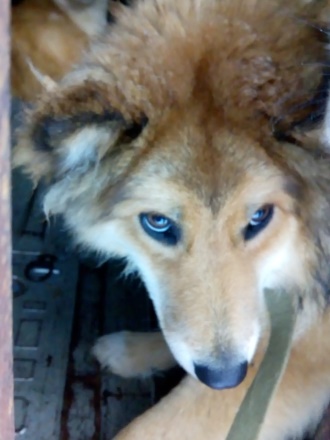 Ответственный по Приюту    ________________/Д.А. Слюсаренко/КАРТОЧКА N 41УЧЕТА СОБАКИ БЕЗ ВЛАДЕЛЬЦЕВ(заполняется на каждое животное)Местонахождение: г. Артемовский, ул. Куйбышева, 8                         "13" мая 2020г.Организацией ООО «Специализированная служба»в лице бригадира Никитина Алексея Владимировичапроизведен  отлов  и  транспортировка  отловленной  собаки без владельца  сиспользованием  транспортного средства: марка лада ларгус фургон гос. номер В942МЕкатегория животного: собакаПол животного: кобельДата поступления в пункт временного содержания: в тот же деньПорода беспороднаяОкрас рыжийШерсть короткаяУши не купированыХвост не купированРазмер 30*40 смПримерный возраст до годаОсобые приметы ____________________________________________________________Признаки  (отличительные  знаки),  свидетельствующие о наличии собственника(при их наличии) __________________________________________________________Адрес и описание места отлова: Ирбитский район, п. Зайково2.   Осуществлена   передача   собаки без владельцев на  временное содержание: _________________________________________________________________                  (Ф.И.О. частного лица, наименование организации)3. "_____" ________________ г. животное передано собственнику___________________________________________________________________________             (Ф.И.О. частного лица, наименование организации)4. "12" июня 2020 г. животное передано в собственностьШитова Нина Ивановна (Ф.И.О. частного лица, наименование организации)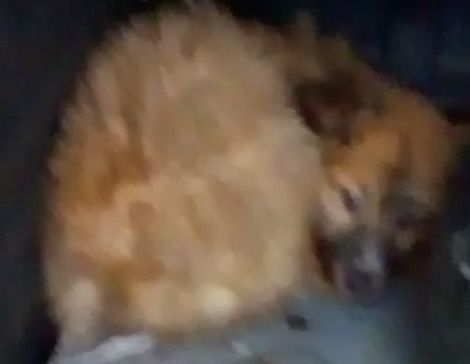 Ответственный по Приюту    ________________/Д.А. Слюсаренко/КАРТОЧКА N 42УЧЕТА СОБАКИ БЕЗ ВЛАДЕЛЬЦЕВ(заполняется на каждое животное)Местонахождение: г. Артемовский, ул. Куйбышева, 8                         "13" мая 2020г.Организацией ООО «Специализированная служба»в лице бригадира Никитина Алексея Владимировичапроизведен  отлов  и  транспортировка  отловленной  собаки без владельца  сиспользованием  транспортного средства: марка лада ларгус фургон гос. номер В942МЕкатегория животного: собакаПол животного: кобельДата поступления в пункт временного содержания: в тот же деньПорода беспороднаяОкрас черныйШерсть короткаяУши не купированыХвост не купированРазмер 40*55 смПримерный возраст 1,5 годаОсобые приметы ____________________________________________________________Признаки  (отличительные  знаки),  свидетельствующие о наличии собственника(при их наличии) __________________________________________________________Адрес и описание места отлова: Ирбитский район, п. Зайково2.   Осуществлена   передача   собаки без владельцев на  временное содержание: _________________________________________________________________                  (Ф.И.О. частного лица, наименование организации)3. "_____" ________________ г. животное передано собственнику___________________________________________________________________________             (Ф.И.О. частного лица, наименование организации)4. "12" июня 2020 г. животное передано в собственностьПоздняк Николай Валентинович (Ф.И.О. частного лица, наименование организации)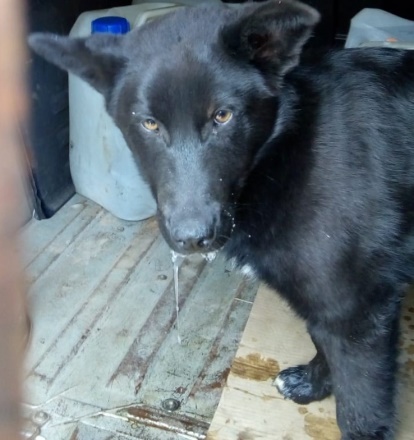 Ответственный по Приюту    ________________/Д.А. Слюсаренко/КАРТОЧКА N 43УЧЕТА СОБАКИ БЕЗ ВЛАДЕЛЬЦЕВ(заполняется на каждое животное)Местонахождение: г. Артемовский, ул. Куйбышева, 8                         "13" мая 2020г.Организацией ООО «Специализированная служба»в лице бригадира Никитина Алексея Владимировичапроизведен  отлов  и  транспортировка  отловленной  собаки без владельца  сиспользованием  транспортного средства: марка лада ларгус фургон гос. номер В942МЕкатегория животного: собакаПол животного: кобельДата поступления в пункт временного содержания: в тот же деньПорода беспороднаяОкрас серыйШерсть короткаяУши не купированыХвост не купированРазмер 25*35 смПримерный возраст до годаОсобые приметы ____________________________________________________________Признаки  (отличительные  знаки),  свидетельствующие о наличии собственника(при их наличии) __________________________________________________________Адрес и описание места отлова: Ирбитский район, п. Зайково2.   Осуществлена   передача   собаки без владельцев на  временное содержание: _________________________________________________________________                  (Ф.И.О. частного лица, наименование организации)3. "_____" ________________ г. животное передано собственнику___________________________________________________________________________             (Ф.И.О. частного лица, наименование организации)4. "_____" ________________ г. животное передано в собственность___________________________________________________________________________             (Ф.И.О. частного лица, наименование организации)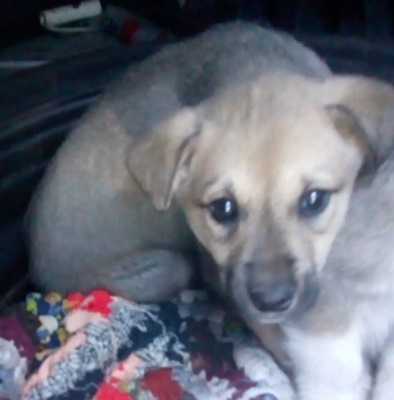 Ответственный по Приюту    ________________/Д.А. Слюсаренко/КАРТОЧКА N 44УЧЕТА СОБАКИ БЕЗ ВЛАДЕЛЬЦЕВ(заполняется на каждое животное)Местонахождение: г. Артемовский, ул. Куйбышева, 8                         "13" мая 2020г.Организацией ООО «Специализированная служба»в лице бригадира Никитина Алексея Владимировичапроизведен  отлов  и  транспортировка  отловленной  собаки без владельца  сиспользованием  транспортного средства: марка лада ларгус фургон гос. номер В942МЕкатегория животного: собакаПол животного: кобельДата поступления в пункт временного содержания: в тот же деньПорода беспороднаяОкрас серыйШерсть короткаяУши не купированыХвост не купированРазмер 25*35 смПримерный возраст до годаОсобые приметы ____________________________________________________________Признаки  (отличительные  знаки),  свидетельствующие о наличии собственника(при их наличии) __________________________________________________________Адрес и описание места отлова: Ирбитский район, п. Зайково2.   Осуществлена   передача   собаки без владельцев на  временное содержание: _________________________________________________________________                  (Ф.И.О. частного лица, наименование организации)3. "_____" ________________ г. животное передано собственнику___________________________________________________________________________             (Ф.И.О. частного лица, наименование организации)4. "_____" ________________ г. животное передано в собственность___________________________________________________________________________             (Ф.И.О. частного лица, наименование организации)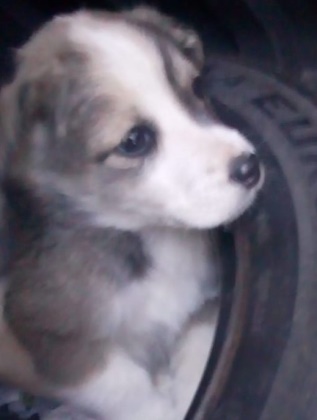 Ответственный по Приюту    ________________/Д.А. Слюсаренко/КАРТОЧКА N 45УЧЕТА СОБАКИ БЕЗ ВЛАДЕЛЬЦЕВ(заполняется на каждое животное)Местонахождение: г. Артемовский, ул. Куйбышева, 8                         "14" мая 2020г.Организацией ООО «Специализированная служба»в лице бригадира Никитина Алексея Владимировичапроизведен  отлов  и  транспортировка  отловленной  собаки без владельца  сиспользованием  транспортного средства: марка лада ларгус фургон гос. номер В942МЕкатегория животного: собакаПол животного: кобельДата поступления в пункт временного содержания: в тот же деньПорода беспороднаяОкрас рыжийШерсть короткаяУши не купированыХвост не купированРазмер 35*55 смПримерный возраст 2 годаОсобые приметы ____________________________________________________________Признаки  (отличительные  знаки),  свидетельствующие о наличии собственника(при их наличии) __________________________________________________________Адрес и описание места отлова: Ирбитский район, п. Зайково2.   Осуществлена   передача   собаки без владельцев на  временное содержание: _________________________________________________________________                  (Ф.И.О. частного лица, наименование организации)3. "_____" ________________ г. животное передано собственнику___________________________________________________________________________             (Ф.И.О. частного лица, наименование организации)4. "13" июня 2020 г. животное передано в собственностьКнязев Александр Николаевич (Ф.И.О. частного лица, наименование организации)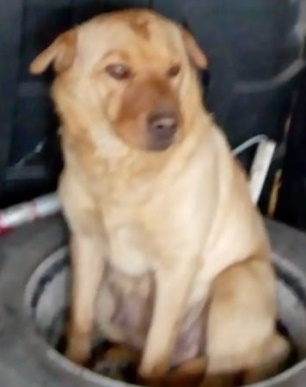 Ответственный по Приюту    ________________/Д.А. Слюсаренко/КАРТОЧКА N 46УЧЕТА СОБАКИ БЕЗ ВЛАДЕЛЬЦЕВ(заполняется на каждое животное)Местонахождение: г. Артемовский, ул. Куйбышева, 8                         "14" мая 2020г.Организацией ООО «Специализированная служба»в лице бригадира Никитина Алексея Владимировичапроизведен  отлов  и  транспортировка  отловленной  собаки без владельца  сиспользованием  транспортного средства: марка лада ларгус фургон гос. номер В942МЕкатегория животного: собакаПол животного: кобельДата поступления в пункт временного содержания: в тот же деньПорода беспороднаяОкрас рыже-белыйШерсть короткаяУши не купированыХвост не купированРазмер 40*55 смПримерный возраст 2 годаОсобые приметы ____________________________________________________________Признаки  (отличительные  знаки),  свидетельствующие о наличии собственника(при их наличии) __________________________________________________________Адрес и описание места отлова: Ирбитский район, п. Зайково2.   Осуществлена   передача   собаки без владельцев на  временное содержание: _________________________________________________________________                  (Ф.И.О. частного лица, наименование организации)3. "_____" ________________ г. животное передано собственнику___________________________________________________________________________             (Ф.И.О. частного лица, наименование организации)4. "13" июня 2020 г. животное передано в собственностьМаринина Наталья Сергеевна (Ф.И.О. частного лица, наименование организации)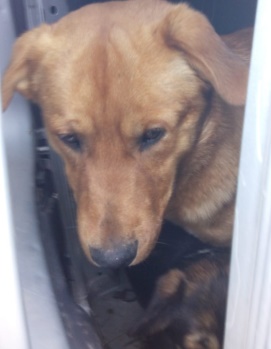 Ответственный по Приюту    ________________/Д.А. Слюсаренко/КАРТОЧКА N 47УЧЕТА СОБАКИ БЕЗ ВЛАДЕЛЬЦЕВ(заполняется на каждое животное)Местонахождение: г. Артемовский, ул. Куйбышева, 8                         "14" мая 2020г.Организацией ООО «Специализированная служба»в лице бригадира Никитина Алексея Владимировичапроизведен  отлов  и  транспортировка  отловленной  собаки без владельца  сиспользованием  транспортного средства: марка лада ларгус фургон гос. номер В942МЕкатегория животного: собакаПол животного: кобельДата поступления в пункт временного содержания: в тот же деньПорода беспороднаяОкрас серыйШерсть короткаяУши не купированыХвост не купированРазмер 35*55 смПримерный возраст 3 годаОсобые приметы ____________________________________________________________Признаки  (отличительные  знаки),  свидетельствующие о наличии собственника(при их наличии) __________________________________________________________Адрес и описание места отлова: Ирбитский район, п. Зайково2.   Осуществлена   передача   собаки без владельцев на  временное содержание: _________________________________________________________________                  (Ф.И.О. частного лица, наименование организации)3. "_____" ________________ г. животное передано собственнику___________________________________________________________________________             (Ф.И.О. частного лица, наименование организации)4. "13" июня 2020 г. животное передано в собственностьМаринина Наталья Сергеевна (Ф.И.О. частного лица, наименование организации)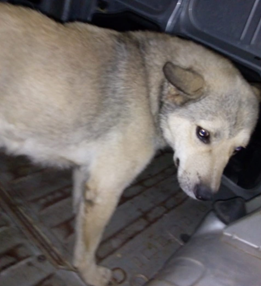 Ответственный по Приюту    ________________/Д.А. Слюсаренко/КАРТОЧКА N 48УЧЕТА СОБАКИ БЕЗ ВЛАДЕЛЬЦЕВ(заполняется на каждое животное)Местонахождение: г. Артемовский, ул. Куйбышева, 8                         "14" мая 2020г.Организацией ООО «Специализированная служба»в лице бригадира Никитина Алексея Владимировичапроизведен  отлов  и  транспортировка  отловленной  собаки без владельца  сиспользованием  транспортного средства: марка лада ларгус фургон гос. номер В942МЕкатегория животного: собакаПол животного: кобельДата поступления в пункт временного содержания: в тот же деньПорода беспороднаяОкрас серо-белыйШерсть короткаяУши не купированыХвост не купированРазмер 25*40 смПримерный возраст до годаОсобые приметы ____________________________________________________________Признаки  (отличительные  знаки),  свидетельствующие о наличии собственника(при их наличии) __________________________________________________________Адрес и описание места отлова: Ирбитский район, п. Зайково2.   Осуществлена   передача   собаки без владельцев на  временное содержание: _________________________________________________________________                  (Ф.И.О. частного лица, наименование организации)3. "_____" ________________ г. животное передано собственнику___________________________________________________________________________             (Ф.И.О. частного лица, наименование организации)4. "13" июня 2020 г. животное передано в собственностьМаринина Наталья Сергеевна (Ф.И.О. частного лица, наименование организации)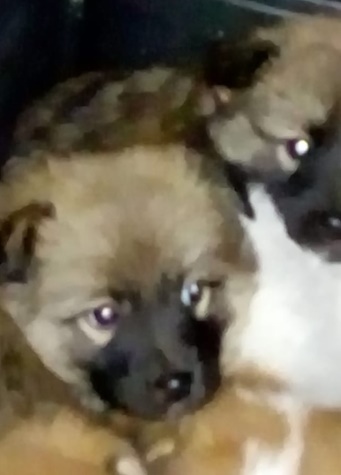 Ответственный по Приюту    ________________/Д.А. Слюсаренко/КАРТОЧКА N 49УЧЕТА СОБАКИ БЕЗ ВЛАДЕЛЬЦЕВ(заполняется на каждое животное)Местонахождение: г. Артемовский, ул. Куйбышева, 8                         "14" мая 2020г.Организацией ООО «Специализированная служба»в лице бригадира Никитина Алексея Владимировичапроизведен  отлов  и  транспортировка  отловленной  собаки без владельца  сиспользованием  транспортного средства: марка лада ларгус фургон гос. номер В942МЕкатегория животного: собакаПол животного: кобельДата поступления в пункт временного содержания: в тот же деньПорода беспороднаяОкрас серо-белыйШерсть короткаяУши не купированыХвост не купированРазмер 30*50 смПримерный возраст 1 годОсобые приметы ____________________________________________________________Признаки  (отличительные  знаки),  свидетельствующие о наличии собственника(при их наличии) __________________________________________________________Адрес и описание места отлова: Ирбитский район, п. Зайково2.   Осуществлена   передача   собаки без владельцев на  временное содержание: _________________________________________________________________                  (Ф.И.О. частного лица, наименование организации)3. "_____" ________________ г. животное передано собственнику___________________________________________________________________________             (Ф.И.О. частного лица, наименование организации)4. "13" июня 2020 г. животное передано в собственностьМаринина Наталья Сергеевна (Ф.И.О. частного лица, наименование организации)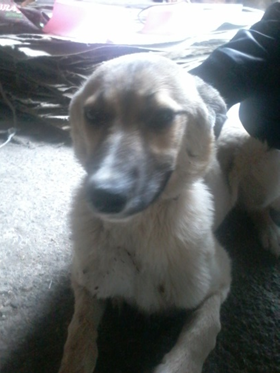 Ответственный по Приюту    ________________/Д.А. Слюсаренко/КАРТОЧКА N 50УЧЕТА СОБАКИ БЕЗ ВЛАДЕЛЬЦЕВ(заполняется на каждое животное)Местонахождение: г. Артемовский, ул. Куйбышева, 8                         "15" мая 2020г.Организацией ООО «Специализированная служба»в лице бригадира Никитина Алексея Владимировичапроизведен  отлов  и  транспортировка  отловленной  собаки без владельца  сиспользованием  транспортного средства: марка лада ларгус фургон гос. номер В942МЕкатегория животного: собакаПол животного: кобельДата поступления в пункт временного содержания: в тот же деньПорода беспороднаяОкрас чепрачныйШерсть короткаяУши не купированыХвост не купированРазмер 40*55 смПримерный возраст 2 годаОсобые приметы ____________________________________________________________Признаки  (отличительные  знаки),  свидетельствующие о наличии собственника(при их наличии) __________________________________________________________Адрес и описание места отлова: Ирбитский район, д. Кириллова2.   Осуществлена   передача   собаки без владельцев на  временное содержание: _________________________________________________________________                  (Ф.И.О. частного лица, наименование организации)3. "_____" ________________ г. животное передано собственнику___________________________________________________________________________             (Ф.И.О. частного лица, наименование организации)4. "14" июня 2020 г. животное передано в собственностьКузьмина Елена Сергеевна (Ф.И.О. частного лица, наименование организации)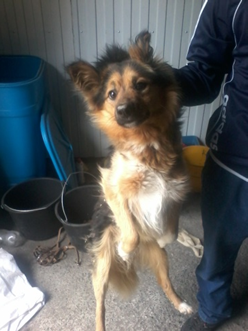 Ответственный по Приюту    ________________/Д.А. Слюсаренко/КАРТОЧКА N 51УЧЕТА СОБАКИ БЕЗ ВЛАДЕЛЬЦЕВ(заполняется на каждое животное)Местонахождение: г. Артемовский, ул. Куйбышева, 8                         "15" мая 2020г.Организацией ООО «Специализированная служба»в лице бригадира Никитина Алексея Владимировичапроизведен  отлов  и  транспортировка  отловленной  собаки без владельца  сиспользованием  транспортного средства: марка лада ларгус фургон гос. номер В942МЕкатегория животного: собакаПол животного: кобельДата поступления в пункт временного содержания: в тот же деньПорода беспороднаяОкрас бело-рыжийШерсть короткаяУши не купированыХвост не купированРазмер 35*55 смПримерный возраст старше 1 годаОсобые приметы ____________________________________________________________Признаки  (отличительные  знаки),  свидетельствующие о наличии собственника(при их наличии) __________________________________________________________Адрес и описание места отлова: Ирбитский район, д. Чусовляны2.   Осуществлена   передача   собаки без владельцев на  временное содержание: _________________________________________________________________                  (Ф.И.О. частного лица, наименование организации)3. "_____" ________________ г. животное передано собственнику___________________________________________________________________________             (Ф.И.О. частного лица, наименование организации)4. "14" июня 2020 г. животное передано в собственностьАфанасьева Мария Анатольевна (Ф.И.О. частного лица, наименование организации)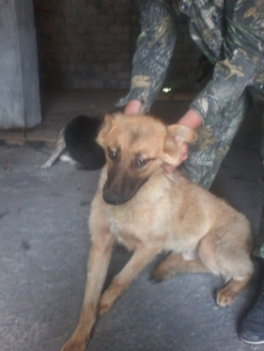 Ответственный по Приюту    ________________/Д.А. Слюсаренко/КАРТОЧКА N 52УЧЕТА СОБАКИ БЕЗ ВЛАДЕЛЬЦЕВ(заполняется на каждое животное)Местонахождение: г. Артемовский, ул. Куйбышева, 8                         "15" мая 2020г.Организацией ООО «Специализированная служба»в лице бригадира Никитина Алексея Владимировичапроизведен  отлов  и  транспортировка  отловленной  собаки без владельца  сиспользованием  транспортного средства: марка лада ларгус фургон гос. номер В942МЕкатегория животного: собакаПол животного: кобельДата поступления в пункт временного содержания: в тот же деньПорода беспороднаяОкрас серыйШерсть короткаяУши не купированыХвост не купированРазмер 20*30 смПримерный возраст до годаОсобые приметы ____________________________________________________________Признаки  (отличительные  знаки),  свидетельствующие о наличии собственника(при их наличии) __________________________________________________________Адрес и описание места отлова: Ирбитский район, д. Кириллова2.   Осуществлена   передача   собаки без владельцев на  временное содержание: _________________________________________________________________                  (Ф.И.О. частного лица, наименование организации)3. "_____" ________________ г. животное передано собственнику___________________________________________________________________________             (Ф.И.О. частного лица, наименование организации)4. "_____" ________________ г. животное передано в собственность___________________________________________________________________________             (Ф.И.О. частного лица, наименование организации)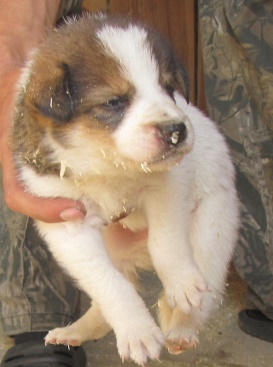 Ответственный по Приюту    ________________/Д.А. Слюсаренко/КАРТОЧКА N 53УЧЕТА СОБАКИ БЕЗ ВЛАДЕЛЬЦЕВ(заполняется на каждое животное)Местонахождение: г. Артемовский, ул. Куйбышева, 8                         "15" мая 2020г.Организацией ООО «Специализированная служба»в лице бригадира Никитина Алексея Владимировичапроизведен  отлов  и  транспортировка  отловленной  собаки без владельца  сиспользованием  транспортного средства: марка лада ларгус фургон гос. номер В942МЕкатегория животного: собакаПол животного: кобельДата поступления в пункт временного содержания: в тот же деньПорода беспороднаяОкрас серыйШерсть короткаяУши не купированыХвост не купированРазмер 25*35 смПримерный возраст до годаОсобые приметы ____________________________________________________________Признаки  (отличительные  знаки),  свидетельствующие о наличии собственника(при их наличии) __________________________________________________________Адрес и описание места отлова: Ирбитский район, д. Чащина2.   Осуществлена   передача   собаки без владельцев на  временное содержание: _________________________________________________________________                  (Ф.И.О. частного лица, наименование организации)3. "_____" ________________ г. животное передано собственнику___________________________________________________________________________             (Ф.И.О. частного лица, наименование организации)4. "_____" ________________ г. животное передано в собственность___________________________________________________________________________             (Ф.И.О. частного лица, наименование организации)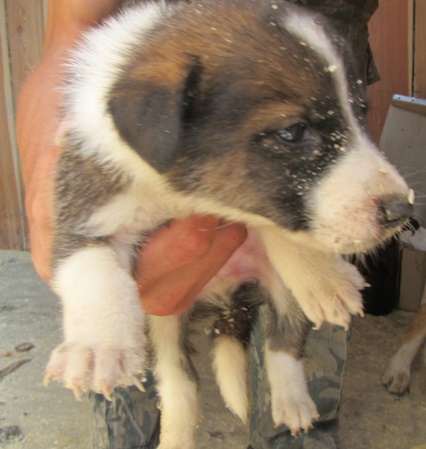 Ответственный по Приюту    ________________/Д.А. Слюсаренко/КАРТОЧКА N 54УЧЕТА СОБАКИ БЕЗ ВЛАДЕЛЬЦЕВ(заполняется на каждое животное)Местонахождение: г. Артемовский, ул. Куйбышева, 8                         "15" мая 2020г.Организацией ООО «Специализированная служба»в лице бригадира Никитина Алексея Владимировичапроизведен  отлов  и  транспортировка  отловленной  собаки без владельца  сиспользованием  транспортного средства: марка лада ларгус фургон гос. номер В942МЕкатегория животного: собакаПол животного: кобельДата поступления в пункт временного содержания: в тот же деньПорода беспороднаяОкрас серо-рыжийШерсть короткаяУши не купированыХвост не купированРазмер 35*50 смПримерный возраст старше 1 годаОсобые приметы ____________________________________________________________Признаки  (отличительные  знаки),  свидетельствующие о наличии собственника(при их наличии) __________________________________________________________Адрес и описание места отлова: Ирбитский район, д. Фомина2.   Осуществлена   передача   собаки без владельцев на  временное содержание: _________________________________________________________________                  (Ф.И.О. частного лица, наименование организации)3. "_____" ________________ г. животное передано собственнику___________________________________________________________________________             (Ф.И.О. частного лица, наименование организации)4. "14" июня 2020 г. животное передано в собственностьРубан Татьяна Демидовна (Ф.И.О. частного лица, наименование организации)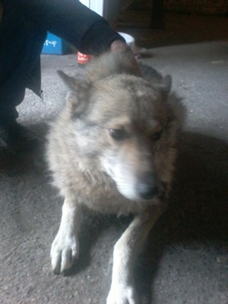 Ответственный по Приюту    ________________/Д.А. Слюсаренко/КАРТОЧКА N 55УЧЕТА СОБАКИ БЕЗ ВЛАДЕЛЬЦЕВ(заполняется на каждое животное)Местонахождение: г. Артемовский, ул. Куйбышева, 8                         "18" мая 2020г.Организацией ООО «Специализированная служба»в лице бригадира Никитина Алексея Владимировичапроизведен  отлов  и  транспортировка  отловленной  собаки без владельца  сиспользованием  транспортного средства: марка лада ларгус фургон гос. номер В942МЕкатегория животного: собакаПол животного: кобельДата поступления в пункт временного содержания: в тот же деньПорода беспороднаяОкрас бело-черныйШерсть короткаяУши не купированыХвост не купированРазмер 30*50 смПримерный возраст 1 годОсобые приметы ____________________________________________________________Признаки  (отличительные  знаки),  свидетельствующие о наличии собственника(при их наличии) __________________________________________________________Адрес и описание места отлова: Ирбитский район, д. Соколова2.   Осуществлена   передача   собаки без владельцев на  временное содержание: _________________________________________________________________                  (Ф.И.О. частного лица, наименование организации)3. "_____" ________________ г. животное передано собственнику___________________________________________________________________________             (Ф.И.О. частного лица, наименование организации)4. "17" июня 2020 г. животное передано в собственностьИшина Ирина Георгиевна (Ф.И.О. частного лица, наименование организации)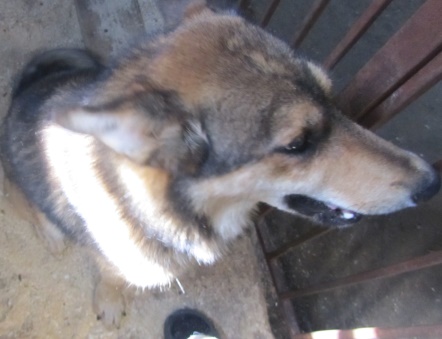 Ответственный по Приюту    ________________/Д.А. Слюсаренко/КАРТОЧКА N 56УЧЕТА СОБАКИ БЕЗ ВЛАДЕЛЬЦЕВ(заполняется на каждое животное)Местонахождение: г. Артемовский, ул. Куйбышева, 8                         "18" мая 2020г.Организацией ООО «Специализированная служба»в лице бригадира Никитина Алексея Владимировичапроизведен  отлов  и  транспортировка  отловленной  собаки без владельца  сиспользованием  транспортного средства: марка лада ларгус фургон гос. номер В942МЕкатегория животного: собакаПол животного: кобельДата поступления в пункт временного содержания: в тот же деньПорода беспороднаяОкрас рыже-черныйШерсть короткаяУши не купированыХвост не купированРазмер 35*50 смПримерный возраст 1,5 годаОсобые приметы ____________________________________________________________Признаки  (отличительные  знаки),  свидетельствующие о наличии собственника(при их наличии) __________________________________________________________Адрес и описание места отлова: Ирбитский район, с. Рудное2.   Осуществлена   передача   собаки без владельцев на  временное содержание: _________________________________________________________________                  (Ф.И.О. частного лица, наименование организации)3. "_____" ________________ г. животное передано собственнику___________________________________________________________________________             (Ф.И.О. частного лица, наименование организации)4. "17" июня 2020 г. животное передано в собственностьИшина Ирина Георгиевна (Ф.И.О. частного лица, наименование организации)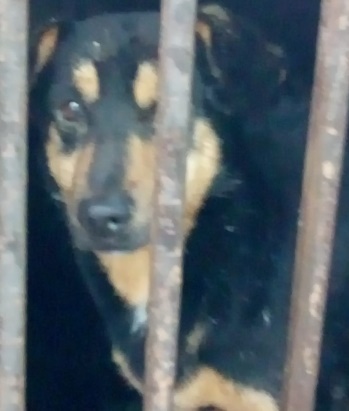 Ответственный по Приюту    ________________/Д.А. Слюсаренко/КАРТОЧКА N 57УЧЕТА СОБАКИ БЕЗ ВЛАДЕЛЬЦЕВ(заполняется на каждое животное)Местонахождение: г. Артемовский, ул. Куйбышева, 8                         "18" мая 2020г.Организацией ООО «Специализированная служба»в лице бригадира Никитина Алексея Владимировичапроизведен  отлов  и  транспортировка  отловленной  собаки без владельца  сиспользованием  транспортного средства: марка лада ларгус фургон гос. номер В942МЕкатегория животного: собакаПол животного: кобельДата поступления в пункт временного содержания: в тот же деньПорода беспороднаяОкрас черныйШерсть короткаяУши не купированыХвост не купированРазмер 35*50 смПримерный возраст 3 годаОсобые приметы ____________________________________________________________Признаки  (отличительные  знаки),  свидетельствующие о наличии собственника(при их наличии) __________________________________________________________Адрес и описание места отлова: Ирбитский район, д. Боровая2.   Осуществлена   передача   собаки без владельцев на  временное содержание: _________________________________________________________________                  (Ф.И.О. частного лица, наименование организации)3. "_____" ________________ г. животное передано собственнику___________________________________________________________________________             (Ф.И.О. частного лица, наименование организации)4. "_____" ________________ г. животное передано в собственность___________________________________________________________________________             (Ф.И.О. частного лица, наименование организации)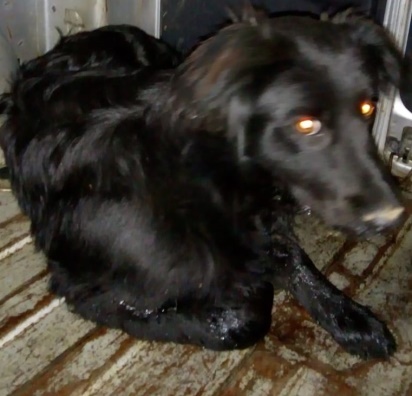 Ответственный по Приюту    ________________/Д.А. Слюсаренко/КАРТОЧКА N 58УЧЕТА СОБАКИ БЕЗ ВЛАДЕЛЬЦЕВ(заполняется на каждое животное)Местонахождение: г. Артемовский, ул. Куйбышева, 8                         "19" мая 2020г.Организацией ООО «Специализированная служба»в лице бригадира Никитина Алексея Владимировичапроизведен  отлов  и  транспортировка  отловленной  собаки без владельца  сиспользованием  транспортного средства: марка лада ларгус фургон гос. номер В942МЕкатегория животного: собакаПол животного: кобельДата поступления в пункт временного содержания: в тот же деньПорода беспороднаяОкрас светло-рыжийШерсть короткаяУши не купированыХвост не купированРазмер 30*40 смПримерный возраст до годаОсобые приметы ____________________________________________________________Признаки  (отличительные  знаки),  свидетельствующие о наличии собственника(при их наличии) __________________________________________________________Адрес и описание места отлова: Ирбитский район, д. Девяшина2.   Осуществлена   передача   собаки без владельцев на  временное содержание: _________________________________________________________________                  (Ф.И.О. частного лица, наименование организации)3. "_____" ________________ г. животное передано собственнику___________________________________________________________________________             (Ф.И.О. частного лица, наименование организации)4. "18" июня 2020 г. животное передано в собственностьНовоселова Ольга Викторовна (Ф.И.О. частного лица, наименование организации)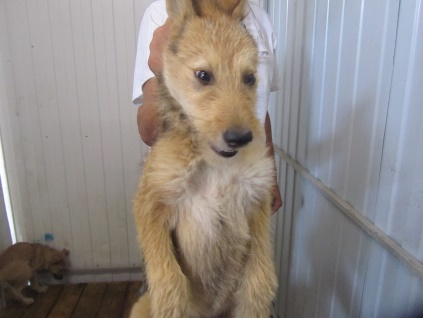 Ответственный по Приюту    ________________/Д.А. Слюсаренко/КАРТОЧКА N 59УЧЕТА СОБАКИ БЕЗ ВЛАДЕЛЬЦЕВ(заполняется на каждое животное)Местонахождение: г. Артемовский, ул. Куйбышева, 8                         "19" мая 2020г.Организацией ООО «Специализированная служба»в лице бригадира Никитина Алексея Владимировичапроизведен  отлов  и  транспортировка  отловленной  собаки без владельца  сиспользованием  транспортного средства: марка лада ларгус фургон гос. номер В942МЕкатегория животного: собакаПол животного: кобельДата поступления в пункт временного содержания: в тот же деньПорода беспороднаяОкрас черный с белой полоской на грудиШерсть короткаяУши не купированыХвост не купированРазмер 25*35 смПримерный возраст до годаОсобые приметы ____________________________________________________________Признаки  (отличительные  знаки),  свидетельствующие о наличии собственника(при их наличии) __________________________________________________________Адрес и описание места отлова: Ирбитский район, п. Курьинский2.   Осуществлена   передача   собаки без владельцев на  временное содержание: _________________________________________________________________                  (Ф.И.О. частного лица, наименование организации)3. "_____" ________________ г. животное передано собственнику___________________________________________________________________________             (Ф.И.О. частного лица, наименование организации)4. "18" июня 2020 г. животное передано в собственностьНовоселова Ольга Викторовна (Ф.И.О. частного лица, наименование организации)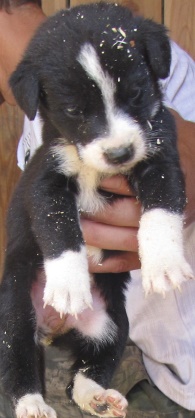 Ответственный по Приюту    ________________/Д.А. Слюсаренко/КАРТОЧКА N 60УЧЕТА СОБАКИ БЕЗ ВЛАДЕЛЬЦЕВ(заполняется на каждое животное)Местонахождение: г. Артемовский, ул. Куйбышева, 8                         "19" мая 2020г.Организацией ООО «Специализированная служба»в лице бригадира Никитина Алексея Владимировичапроизведен  отлов  и  транспортировка  отловленной  собаки без владельца  сиспользованием  транспортного средства: марка лада ларгус фургон гос. номер В942МЕкатегория животного: собакаПол животного: кобельДата поступления в пункт временного содержания: в тот же деньПорода беспороднаяОкрас черный с рыжими подпалинамиШерсть короткаяУши не купированыХвост не купированРазмер 30*45 смПримерный возраст 1 годОсобые приметы ____________________________________________________________Признаки  (отличительные  знаки),  свидетельствующие о наличии собственника(при их наличии) __________________________________________________________Адрес и описание места отлова: Ирбитский район, п. Ключи2.   Осуществлена   передача   собаки без владельцев на  временное содержание: _________________________________________________________________                  (Ф.И.О. частного лица, наименование организации)3. "_____" ________________ г. животное передано собственнику___________________________________________________________________________             (Ф.И.О. частного лица, наименование организации)4. "18" июня 2020 г. животное передано в собственностьКодолов Алексей Владимирович (Ф.И.О. частного лица, наименование организации)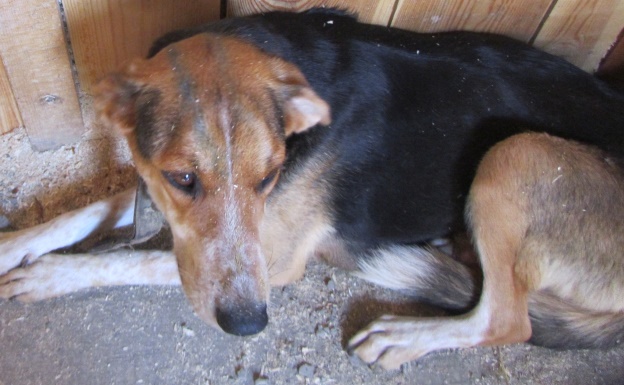 Ответственный по Приюту    ________________/Д.А. Слюсаренко/КАРТОЧКА N 61УЧЕТА СОБАКИ БЕЗ ВЛАДЕЛЬЦЕВ(заполняется на каждое животное)Местонахождение: г. Артемовский, ул. Куйбышева, 8                         "19" мая 2020г.Организацией ООО «Специализированная служба»в лице бригадира Никитина Алексея Владимировичапроизведен  отлов  и  транспортировка  отловленной  собаки без владельца  сиспользованием  транспортного средства: марка лада ларгус фургон гос. номер В942МЕкатегория животного: собакаПол животного: кобельДата поступления в пункт временного содержания: в тот же деньПорода беспороднаяОкрас зональныйШерсть короткаяУши не купированыХвост не купированРазмер 30*50 смПримерный возраст 1,5 годаОсобые приметы ____________________________________________________________Признаки  (отличительные  знаки),  свидетельствующие о наличии собственника(при их наличии) __________________________________________________________Адрес и описание места отлова: Ирбитский район, п. Ключи2.   Осуществлена   передача   собаки без владельцев на  временное содержание: _________________________________________________________________                  (Ф.И.О. частного лица, наименование организации)3. "_____" ________________ г. животное передано собственнику___________________________________________________________________________             (Ф.И.О. частного лица, наименование организации)4. "18" июня 2020 г. животное передано в собственностьГубров Сергей Александрович (Ф.И.О. частного лица, наименование организации)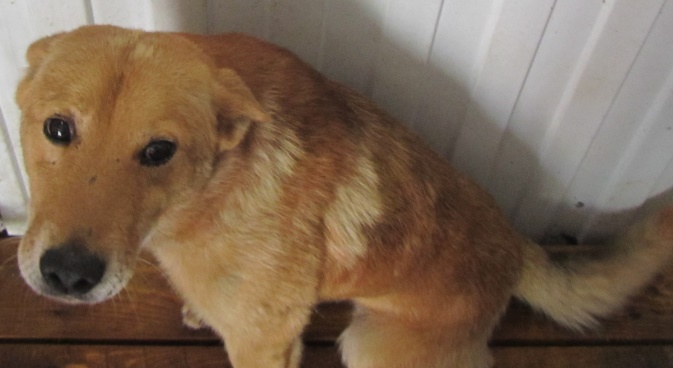 Ответственный по Приюту    ________________/Д.А. Слюсаренко/КАРТОЧКА N 62УЧЕТА СОБАКИ БЕЗ ВЛАДЕЛЬЦЕВ(заполняется на каждое животное)Местонахождение: г. Артемовский, ул. Куйбышева, 8                         "20" мая 2020г.Организацией ООО «Специализированная служба»в лице бригадира Никитина Алексея Владимировичапроизведен  отлов  и  транспортировка  отловленной  собаки без владельца  сиспользованием  транспортного средства: марка лада ларгус фургон гос. номер В942МЕкатегория животного: собакаПол животного: сукаДата поступления в пункт временного содержания: в тот же деньПорода беспороднаяОкрас бело-рыжийШерсть короткаяУши не купированыХвост не купированРазмер 35*55 смПримерный возраст старше 1 годаОсобые приметы ____________________________________________________________Признаки  (отличительные  знаки),  свидетельствующие о наличии собственника(при их наличии) __________________________________________________________Адрес и описание места отлова: Ирбитский район, п. Зайково2.   Осуществлена   передача   собаки без владельцев на  временное содержание: _________________________________________________________________                  (Ф.И.О. частного лица, наименование организации)3. "_____" ________________ г. животное передано собственнику___________________________________________________________________________             (Ф.И.О. частного лица, наименование организации)4. "_____" ________________ г. животное передано в собственность___________________________________________________________________________             (Ф.И.О. частного лица, наименование организации)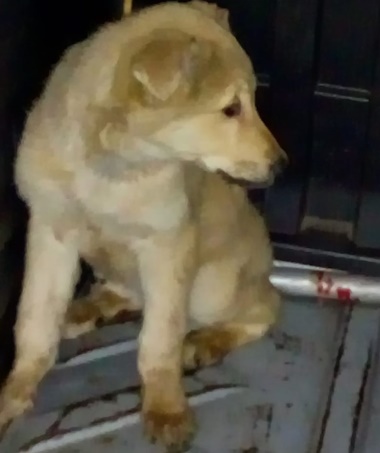 Ответственный по Приюту    ________________/Д.А. Слюсаренко/КАРТОЧКА N 63УЧЕТА СОБАКИ БЕЗ ВЛАДЕЛЬЦЕВ(заполняется на каждое животное)Местонахождение: г. Артемовский, ул. Куйбышева, 8                         "20" мая 2020г.Организацией ООО «Специализированная служба»в лице бригадира Никитина Алексея Владимировичапроизведен  отлов  и  транспортировка  отловленной  собаки без владельца  сиспользованием  транспортного средства: марка лада ларгус фургон гос. номер В942МЕкатегория животного: собакаПол животного: кобельДата поступления в пункт временного содержания: в тот же деньПорода беспороднаяОкрас коричнево-черныйШерсть короткаяУши не купированыХвост не купированРазмер 35*50 смПримерный возраст старше 1 годаОсобые приметы ____________________________________________________________Признаки  (отличительные  знаки),  свидетельствующие о наличии собственника(при их наличии) __________________________________________________________Адрес и описание места отлова: Ирбитский район, п. Зайково2.   Осуществлена   передача   собаки без владельцев на  временное содержание: _________________________________________________________________                  (Ф.И.О. частного лица, наименование организации)3. "_____" ________________ г. животное передано собственнику___________________________________________________________________________             (Ф.И.О. частного лица, наименование организации)4. "_____" ________________ г. животное передано в собственность___________________________________________________________________________             (Ф.И.О. частного лица, наименование организации)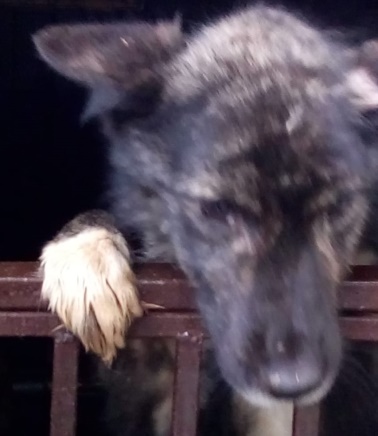 Ответственный по Приюту    ________________/Д.А. Слюсаренко/КАРТОЧКА N 64УЧЕТА СОБАКИ БЕЗ ВЛАДЕЛЬЦЕВ(заполняется на каждое животное)Местонахождение: г. Артемовский, ул. Куйбышева, 8                         "20" мая 2020г.Организацией ООО «Специализированная служба»в лице бригадира Никитина Алексея Владимировичапроизведен  отлов  и  транспортировка  отловленной  собаки без владельца  сиспользованием  транспортного средства: марка лада ларгус фургон гос. номер В942МЕкатегория животного: собакаПол животного: кобельДата поступления в пункт временного содержания: в тот же деньПорода беспороднаяОкрас серо-бело-рыжийШерсть короткаяУши не купированыХвост не купированРазмер 35*55 смПримерный возраст старше 1 годаОсобые приметы ____________________________________________________________Признаки  (отличительные  знаки),  свидетельствующие о наличии собственника(при их наличии) __________________________________________________________Адрес и описание места отлова: Ирбитский район, п. Зайково2.   Осуществлена   передача   собаки без владельцев на  временное содержание: _________________________________________________________________                  (Ф.И.О. частного лица, наименование организации)3. "_____" ________________ г. животное передано собственнику___________________________________________________________________________             (Ф.И.О. частного лица, наименование организации)4. "_____" ________________ г. животное передано в собственность___________________________________________________________________________             (Ф.И.О. частного лица, наименование организации)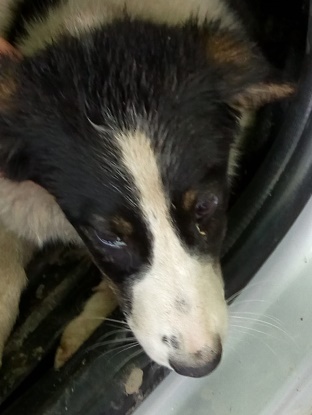 Ответственный по Приюту    ________________/Д.А. Слюсаренко/КАРТОЧКА N 65УЧЕТА СОБАКИ БЕЗ ВЛАДЕЛЬЦЕВ(заполняется на каждое животное)Местонахождение: г. Артемовский, ул. Куйбышева, 8                         "21" мая 2020г.Организацией ООО «Специализированная служба»в лице бригадира Никитина Алексея Владимировичапроизведен  отлов  и  транспортировка  отловленной  собаки без владельца  сиспользованием  транспортного средства: марка лада ларгус фургон гос. номер В942МЕкатегория животного: собакаПол животного: кобельДата поступления в пункт временного содержания: в тот же деньПорода беспороднаяОкрас рыже-белыйШерсть короткаяУши не купированыХвост не купированРазмер 40*55 смПримерный возраст старше 1 годаОсобые приметы ____________________________________________________________Признаки  (отличительные  знаки),  свидетельствующие о наличии собственника(при их наличии) __________________________________________________________Адрес и описание места отлова: Ирбитский район, п. Зайково2.   Осуществлена   передача   собаки без владельцев на  временное содержание: _________________________________________________________________                  (Ф.И.О. частного лица, наименование организации)3. "_____" ________________ г. животное передано собственнику___________________________________________________________________________             (Ф.И.О. частного лица, наименование организации)4. "_____" ________________ г. животное передано в собственность___________________________________________________________________________             (Ф.И.О. частного лица, наименование организации)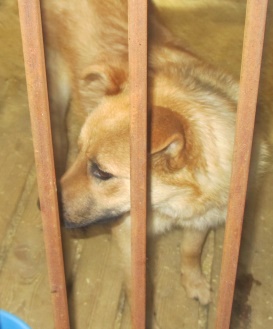 Ответственный по Приюту    ________________/Д.А. Слюсаренко/КАРТОЧКА N 66УЧЕТА СОБАКИ БЕЗ ВЛАДЕЛЬЦЕВ(заполняется на каждое животное)Местонахождение: г. Артемовский, ул. Куйбышева, 8                         "21" мая 2020г.Организацией ООО «Специализированная служба»в лице бригадира Никитина Алексея Владимировичапроизведен  отлов  и  транспортировка  отловленной  собаки без владельца  сиспользованием  транспортного средства: марка лада ларгус фургон гос. номер В942МЕкатегория животного: собакаПол животного: кобельДата поступления в пункт временного содержания: в тот же деньПорода беспороднаяОкрас серо-белыйШерсть короткаяУши не купированыХвост не купированРазмер 35*55 смПримерный возраст старше 1 годаОсобые приметы ____________________________________________________________Признаки  (отличительные  знаки),  свидетельствующие о наличии собственника(при их наличии) __________________________________________________________Адрес и описание места отлова: Ирбитский район, п. Зайково2.   Осуществлена   передача   собаки без владельцев на  временное содержание: _________________________________________________________________                  (Ф.И.О. частного лица, наименование организации)3. "_____" ________________ г. животное передано собственнику___________________________________________________________________________             (Ф.И.О. частного лица, наименование организации)4. "_____" ________________ г. животное передано в собственность___________________________________________________________________________             (Ф.И.О. частного лица, наименование организации)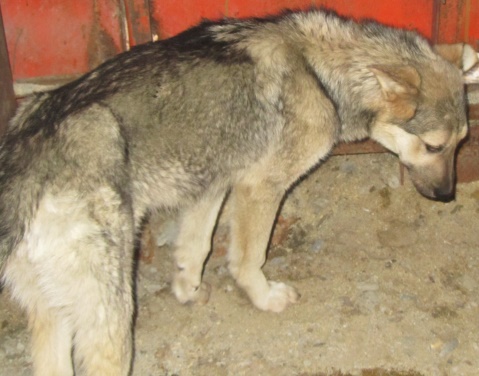 Ответственный по Приюту    ________________/Д.А. Слюсаренко/КАРТОЧКА N 67УЧЕТА СОБАКИ БЕЗ ВЛАДЕЛЬЦЕВ(заполняется на каждое животное)Местонахождение: г. Артемовский, ул. Куйбышева, 8                         "21" мая 2020г.Организацией ООО «Специализированная служба»в лице бригадира Никитина Алексея Владимировичапроизведен  отлов  и  транспортировка  отловленной  собаки без владельца  сиспользованием  транспортного средства: марка лада ларгус фургон гос. номер В942МЕкатегория животного: собакаПол животного: кобельДата поступления в пункт временного содержания: в тот же деньПорода беспороднаяОкрас черныйШерсть короткаяУши не купированыХвост не купированРазмер 25*35 смПримерный возраст до  годаОсобые приметы ____________________________________________________________Признаки  (отличительные  знаки),  свидетельствующие о наличии собственника(при их наличии) __________________________________________________________Адрес и описание места отлова: Ирбитский район, п. Зайково2.   Осуществлена   передача   собаки без владельцев на  временное содержание: _________________________________________________________________                  (Ф.И.О. частного лица, наименование организации)3. "_____" ________________ г. животное передано собственнику___________________________________________________________________________             (Ф.И.О. частного лица, наименование организации)4. "_____" ________________ г. животное передано в собственность___________________________________________________________________________             (Ф.И.О. частного лица, наименование организации)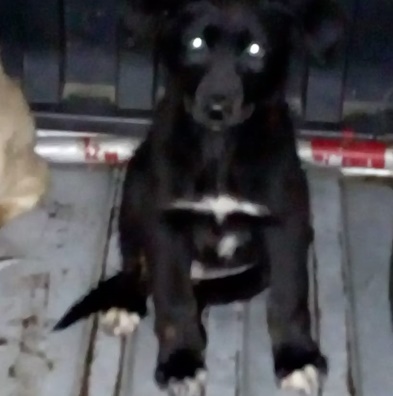 Ответственный по Приюту    ________________/Д.А. Слюсаренко/КАРТОЧКА N 68УЧЕТА СОБАКИ БЕЗ ВЛАДЕЛЬЦЕВ(заполняется на каждое животное)Местонахождение: г. Артемовский, ул. Куйбышева, 8                         "21" мая 2020г.Организацией ООО «Специализированная служба»в лице бригадира Никитина Алексея Владимировичапроизведен  отлов  и  транспортировка  отловленной  собаки без владельца  сиспользованием  транспортного средства: марка лада ларгус фургон гос. номер В942МЕкатегория животного: собакаПол животного: кобельДата поступления в пункт временного содержания: в тот же деньПорода беспороднаяОкрас черныйШерсть короткаяУши не купированыХвост не купированРазмер 25*35 смПримерный возраст до  годаОсобые приметы ____________________________________________________________Признаки  (отличительные  знаки),  свидетельствующие о наличии собственника(при их наличии) __________________________________________________________Адрес и описание места отлова: Ирбитский район, п. Зайково2.   Осуществлена   передача   собаки без владельцев на  временное содержание: _________________________________________________________________                  (Ф.И.О. частного лица, наименование организации)3. "_____" ________________ г. животное передано собственнику___________________________________________________________________________             (Ф.И.О. частного лица, наименование организации)4. "_____" ________________ г. животное передано в собственность___________________________________________________________________________             (Ф.И.О. частного лица, наименование организации)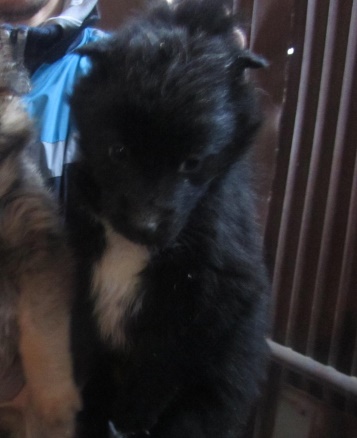 Ответственный по Приюту    ________________/Д.А. Слюсаренко/КАРТОЧКА N 69УЧЕТА СОБАКИ БЕЗ ВЛАДЕЛЬЦЕВ(заполняется на каждое животное)Местонахождение: г. Артемовский, ул. Куйбышева, 8                         "22" мая 2020г.Организацией ООО «Специализированная служба»в лице бригадира Никитина Алексея Владимировичапроизведен  отлов  и  транспортировка  отловленной  собаки без владельца  сиспользованием  транспортного средства: марка лада ларгус фургон гос. номер В942МЕкатегория животного: собакаПол животного: кобельДата поступления в пункт временного содержания: в тот же деньПорода беспороднаяОкрас черно-белыйШерсть короткаяУши не купированыХвост не купированРазмер 35*55 смПримерный возраст старше 1  годаОсобые приметы ____________________________________________________________Признаки  (отличительные  знаки),  свидетельствующие о наличии собственника(при их наличии) __________________________________________________________Адрес и описание места отлова: Ирбитский район, д. Косари2.   Осуществлена   передача   собаки без владельцев на  временное содержание: _________________________________________________________________                  (Ф.И.О. частного лица, наименование организации)3. "_____" ________________ г. животное передано собственнику___________________________________________________________________________             (Ф.И.О. частного лица, наименование организации)4. "_____" ________________ г. животное передано в собственность___________________________________________________________________________             (Ф.И.О. частного лица, наименование организации)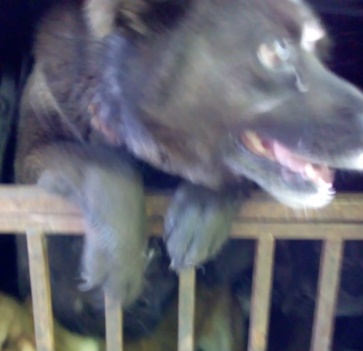 Ответственный по Приюту    ________________/Д.А. Слюсаренко/КАРТОЧКА N 70УЧЕТА СОБАКИ БЕЗ ВЛАДЕЛЬЦЕВ(заполняется на каждое животное)Местонахождение: г. Артемовский, ул. Куйбышева, 8                         "22" мая 2020г.Организацией ООО «Специализированная служба»в лице бригадира Никитина Алексея Владимировичапроизведен  отлов  и  транспортировка  отловленной  собаки без владельца  сиспользованием  транспортного средства: марка лада ларгус фургон гос. номер В942МЕкатегория животного: собакаПол животного: кобельДата поступления в пункт временного содержания: в тот же деньПорода беспороднаяОкрас зонально-рыжийШерсть короткаяУши не купированыХвост не купированРазмер 25*35 смПримерный возраст до  годаОсобые приметы ____________________________________________________________Признаки  (отличительные  знаки),  свидетельствующие о наличии собственника(при их наличии) __________________________________________________________Адрес и описание места отлова: Ирбитский район, д. Косари2.   Осуществлена   передача   собаки без владельцев на  временное содержание: _________________________________________________________________                  (Ф.И.О. частного лица, наименование организации)3. "_____" ________________ г. животное передано собственнику___________________________________________________________________________             (Ф.И.О. частного лица, наименование организации)4. "_____" ________________ г. животное передано в собственность___________________________________________________________________________             (Ф.И.О. частного лица, наименование организации)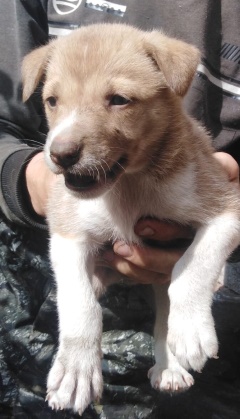 Ответственный по Приюту    ________________/Д.А. Слюсаренко/КАРТОЧКА N 71УЧЕТА СОБАКИ БЕЗ ВЛАДЕЛЬЦЕВ(заполняется на каждое животное)Местонахождение: г. Артемовский, ул. Куйбышева, 8                         "22" мая 2020г.Организацией ООО «Специализированная служба»в лице бригадира Никитина Алексея Владимировичапроизведен  отлов  и  транспортировка  отловленной  собаки без владельца  сиспользованием  транспортного средства: марка лада ларгус фургон гос. номер В942МЕкатегория животного: собакаПол животного: кобельДата поступления в пункт временного содержания: в тот же деньПорода беспороднаяОкрас черныйШерсть короткаяУши не купированыХвост не купированРазмер 45*60 смПримерный возраст старше 1  годаОсобые приметы ____________________________________________________________Признаки  (отличительные  знаки),  свидетельствующие о наличии собственника(при их наличии) __________________________________________________________Адрес и описание места отлова: Ирбитский район, д. Бузина2.   Осуществлена   передача   собаки без владельцев на  временное содержание: _________________________________________________________________                  (Ф.И.О. частного лица, наименование организации)3. "_____" ________________ г. животное передано собственнику___________________________________________________________________________             (Ф.И.О. частного лица, наименование организации)4. "_____" ________________ г. животное передано в собственность___________________________________________________________________________             (Ф.И.О. частного лица, наименование организации)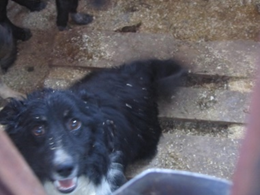 Ответственный по Приюту    ________________/Д.А. Слюсаренко/КАРТОЧКА N 72УЧЕТА СОБАКИ БЕЗ ВЛАДЕЛЬЦЕВ(заполняется на каждое животное)Местонахождение: г. Артемовский, ул. Куйбышева, 8                         "22" мая 2020г.Организацией ООО «Специализированная служба»в лице бригадира Никитина Алексея Владимировичапроизведен  отлов  и  транспортировка  отловленной  собаки без владельца  сиспользованием  транспортного средства: марка лада ларгус фургон гос. номер В942МЕкатегория животного: собакаПол животного: кобельДата поступления в пункт временного содержания: в тот же деньПорода беспороднаяОкрас черныйШерсть короткаяУши не купированыХвост не купированРазмер 30*50 смПримерный возраст старше 1  годаОсобые приметы ____________________________________________________________Признаки  (отличительные  знаки),  свидетельствующие о наличии собственника(при их наличии) __________________________________________________________Адрес и описание места отлова: Ирбитский район, д. Дубская2.   Осуществлена   передача   собаки без владельцев на  временное содержание: _________________________________________________________________                  (Ф.И.О. частного лица, наименование организации)3. "_____" ________________ г. животное передано собственнику___________________________________________________________________________             (Ф.И.О. частного лица, наименование организации)4. "_____" ________________ г. животное передано в собственность___________________________________________________________________________             (Ф.И.О. частного лица, наименование организации)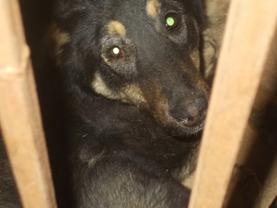 Ответственный по Приюту    ________________/Д.А. Слюсаренко/КАРТОЧКА N 73УЧЕТА СОБАКИ БЕЗ ВЛАДЕЛЬЦЕВ(заполняется на каждое животное)Местонахождение: г. Артемовский, ул. Куйбышева, 8                         "22" мая 2020г.Организацией ООО «Специализированная служба»в лице бригадира Никитина Алексея Владимировичапроизведен  отлов  и  транспортировка  отловленной  собаки без владельца  сиспользованием  транспортного средства: марка лада ларгус фургон гос. номер В942МЕкатегория животного: собакаПол животного: кобельДата поступления в пункт временного содержания: в тот же деньПорода беспороднаяОкрас рыжийШерсть короткаяУши не купированыХвост не купированРазмер 35*50 смПримерный возраст старше 1  годаОсобые приметы ____________________________________________________________Признаки  (отличительные  знаки),  свидетельствующие о наличии собственника(при их наличии) __________________________________________________________Адрес и описание места отлова: Ирбитский район, д. Дубская2.   Осуществлена   передача   собаки без владельцев на  временное содержание: _________________________________________________________________                  (Ф.И.О. частного лица, наименование организации)3. "_____" ________________ г. животное передано собственнику___________________________________________________________________________             (Ф.И.О. частного лица, наименование организации)4. "21" июня 2020 г. животное передано в собственностьСтаминова Алена Сергеевна (Ф.И.О. частного лица, наименование организации)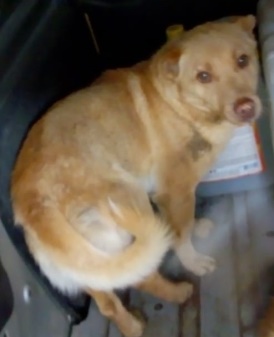 Ответственный по Приюту    ________________/Д.А. Слюсаренко/КАРТОЧКА N 74УЧЕТА СОБАКИ БЕЗ ВЛАДЕЛЬЦЕВ(заполняется на каждое животное)Местонахождение: г. Артемовский, ул. Куйбышева, 8                         "27" мая 2020г.Организацией ООО «Специализированная служба»в лице бригадира Никитина Алексея Владимировичапроизведен  отлов  и  транспортировка  отловленной  собаки без владельца  сиспользованием  транспортного средства: марка лада ларгус фургон гос. номер В942МЕкатегория животного: собакаПол животного: кобельДата поступления в пункт временного содержания: в тот же деньПорода беспороднаяОкрас черныйШерсть короткаяУши не купированыХвост не купированРазмер 35*55 смПримерный возраст старше 1  годаОсобые приметы ____________________________________________________________Признаки  (отличительные  знаки),  свидетельствующие о наличии собственника(при их наличии) __________________________________________________________Адрес и описание места отлова: Ирбитский район, п. Зайково2.   Осуществлена   передача   собаки без владельцев на  временное содержание: _________________________________________________________________                  (Ф.И.О. частного лица, наименование организации)3. "_____" ________________ г. животное передано собственнику___________________________________________________________________________             (Ф.И.О. частного лица, наименование организации)4. "_____" ________________ г. животное передано в собственность___________________________________________________________________________             (Ф.И.О. частного лица, наименование организации)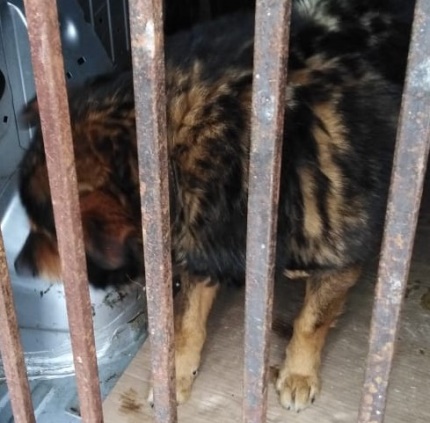 Ответственный по Приюту    ________________/Д.А. Слюсаренко/КАРТОЧКА N 75УЧЕТА СОБАКИ БЕЗ ВЛАДЕЛЬЦЕВ(заполняется на каждое животное)Местонахождение: г. Артемовский, ул. Куйбышева, 8                         "27" мая 2020г.Организацией ООО «Специализированная служба»в лице бригадира Никитина Алексея Владимировичапроизведен  отлов  и  транспортировка  отловленной  собаки без владельца  сиспользованием  транспортного средства: марка лада ларгус фургон гос. номер В942МЕкатегория животного: собакаПол животного: сукаДата поступления в пункт временного содержания: в тот же деньПорода беспороднаяОкрас рыжийШерсть короткаяУши не купированыХвост не купированРазмер 30*50 смПримерный возраст старше 1  годаОсобые приметы ____________________________________________________________Признаки  (отличительные  знаки),  свидетельствующие о наличии собственника(при их наличии) __________________________________________________________Адрес и описание места отлова: Ирбитский район, п. Зайково2.   Осуществлена   передача   собаки без владельцев на  временное содержание: _________________________________________________________________                  (Ф.И.О. частного лица, наименование организации)3. "_____" ________________ г. животное передано собственнику___________________________________________________________________________             (Ф.И.О. частного лица, наименование организации)4. "26" июня 2020 г. животное передано в собственностьСоколов Леонид Петрович (Ф.И.О. частного лица, наименование организации)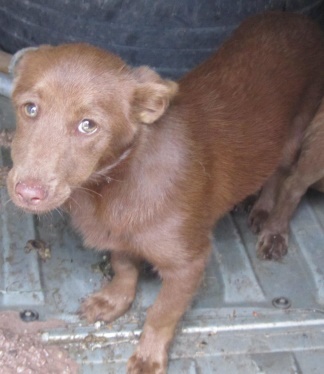 Ответственный по Приюту    ________________/Д.А. Слюсаренко/КАРТОЧКА N 76УЧЕТА СОБАКИ БЕЗ ВЛАДЕЛЬЦЕВ(заполняется на каждое животное)Местонахождение: г. Артемовский, ул. Куйбышева, 8                         "27" мая 2020г.Организацией ООО «Специализированная служба»в лице бригадира Никитина Алексея Владимировичапроизведен  отлов  и  транспортировка  отловленной  собаки без владельца  сиспользованием  транспортного средства: марка лада ларгус фургон гос. номер В942МЕкатегория животного: собакаПол животного: кобельДата поступления в пункт временного содержания: в тот же деньПорода беспороднаяОкрас рыже-белыйШерсть короткаяУши не купированыХвост не купированРазмер 35*50 смПримерный возраст старше 1  годаОсобые приметы ____________________________________________________________Признаки  (отличительные  знаки),  свидетельствующие о наличии собственника(при их наличии) __________________________________________________________Адрес и описание места отлова: Ирбитский район, п. Зайково2.   Осуществлена   передача   собаки без владельцев на  временное содержание: _________________________________________________________________                  (Ф.И.О. частного лица, наименование организации)3. "_____" ________________ г. животное передано собственнику___________________________________________________________________________             (Ф.И.О. частного лица, наименование организации)4. "26" июня 2020 г. животное передано в собственностьСоколов Леонид Петрович (Ф.И.О. частного лица, наименование организации)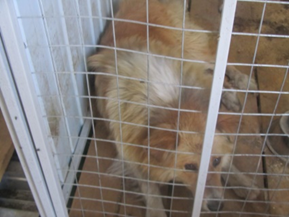 Ответственный по Приюту    ________________/Д.А. Слюсаренко/КАРТОЧКА N 77УЧЕТА СОБАКИ БЕЗ ВЛАДЕЛЬЦЕВ(заполняется на каждое животное)Местонахождение: г. Артемовский, ул. Куйбышева, 8                         "27" мая 2020г.Организацией ООО «Специализированная служба»в лице бригадира Никитина Алексея Владимировичапроизведен  отлов  и  транспортировка  отловленной  собаки без владельца  сиспользованием  транспортного средства: марка лада ларгус фургон гос. номер В942МЕкатегория животного: собакаПол животного: кобельДата поступления в пункт временного содержания: в тот же деньПорода беспороднаяОкрас серыйШерсть короткаяУши не купированыХвост не купированРазмер 40*55 смПримерный возраст старше 1  годаОсобые приметы ____________________________________________________________Признаки  (отличительные  знаки),  свидетельствующие о наличии собственника(при их наличии) __________________________________________________________Адрес и описание места отлова: Ирбитский район, п. Зайково2.   Осуществлена   передача   собаки без владельцев на  временное содержание: _________________________________________________________________                  (Ф.И.О. частного лица, наименование организации)3. "_____" ________________ г. животное передано собственнику___________________________________________________________________________             (Ф.И.О. частного лица, наименование организации)4. "26" июня 2020 г. животное передано в собственностьСоколов Леонид Петрович (Ф.И.О. частного лица, наименование организации)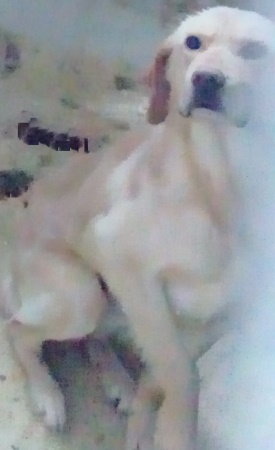 Ответственный по Приюту    ________________/Д.А. Слюсаренко/